ОРГАН ПО СЕРТИФИКАЦИИ 
АВТОНОМНОЙ НЕКОМЕРЧЕСКОЙ ОРГАНИЗАЦИИ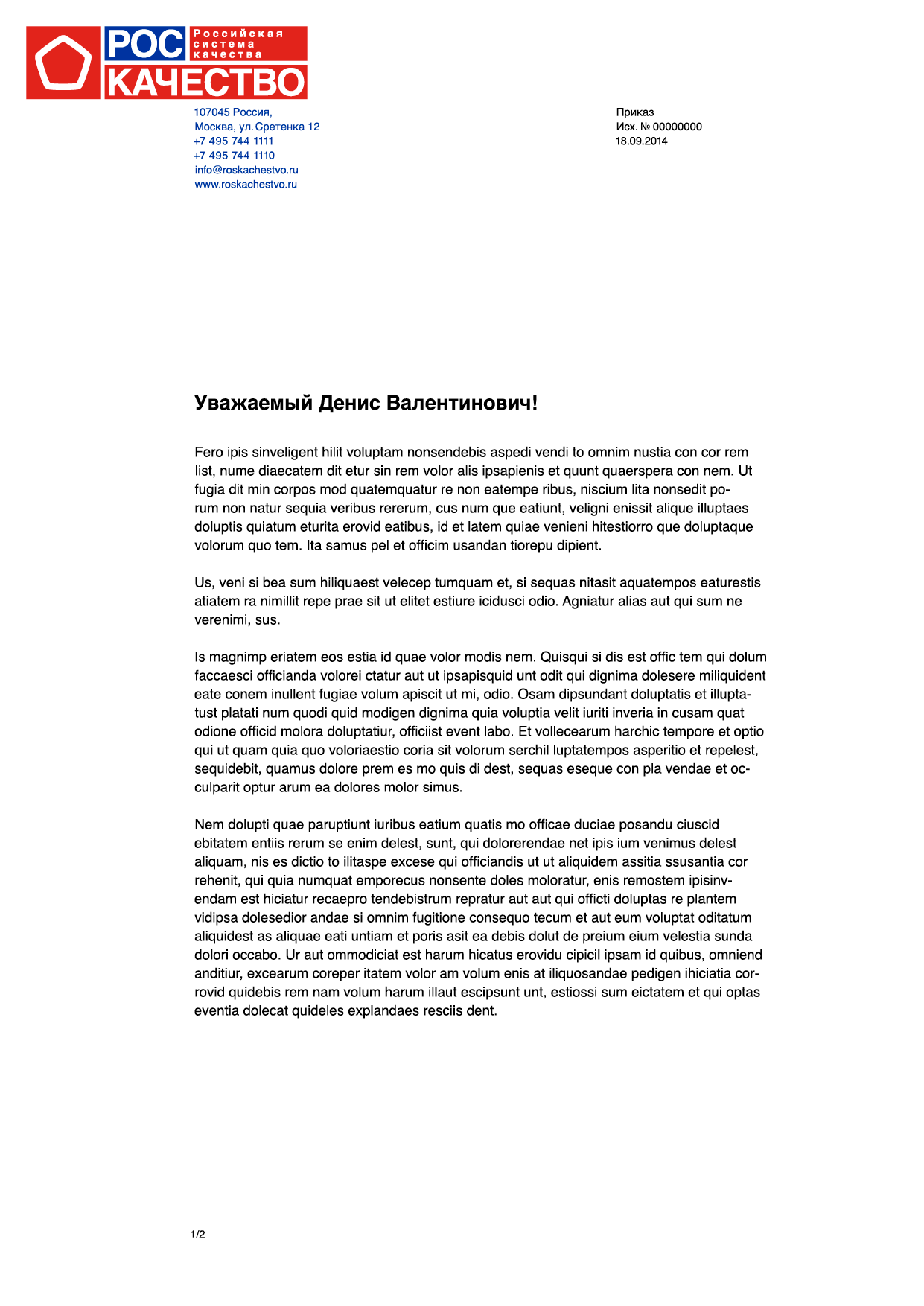 «РОССИЙСКАЯ СИСТЕМА КАЧЕСТВА»Аттестат аккредитации № RA.RU.11АБ45 выдан от 19.08.2016 г. 
Федеральной службой по аккредитации119071, Россия, г. Москва, ул. Орджоникидзе., д. 12https://roskachestvo.gov.ru/Переченьдокументов для предварительной оценки (первый этап сертификации продукции с улучшенными характеристиками)ПунктНаименование документаПримечание1231Выписки из Единого государственного реестра юридических лиц Перечень продукции, заявленный на сертификацию (с полным наименованием продукции)2Копии учредительных документов заявителя (Устав в действующей редакции)3Копия свидетельства о внесении заявителя в Единый государственный реестр юридических лиц4Копия свидетельства о постановке заявителя на учет в налоговых органах Российской Федерации в качестве налогоплательщика;5Копия решения органа управления заявителя о назначении Руководителя (протокол или решение в зависимости от органа управления, принявшего данное решение)6Данные о численности сотрудников заявителя (штатных, внештатных)7Штатное расписание8Полное описание производственного подразделения с указанием складских и производственных помещений, земельных участков8Блок схема производства продукции с улучшенными характеристиками10Разделение производства продукции традиционной от продукции с улучшенными характеристиками11Информация о прослеживаемости продукции с улученными характеристиками12Общие сведения о хозяйствующем субъекте и краткая характеристика его как источника загрязнения атмосферы.13Перечень вредных (загрязняющих) веществ, подлежащих государственному учету и нормированию, и соответствующие этим веществам нормативы качества атмосферного воздуха и группы комбинированного вредного действия, образованные этими веществами.14Перечень источников и загрязняющих веществ, не подлежащих государственному учету и нормированию15Данные о физико-климатических характеристиках района расположения, данные о фоновом загрязнении атмосферного воздуха16Перечень источников, создающих основной вклад в загрязнение атмосферного воздуха17План-график производственного контроля за охраной атмосферного воздуха и соблюдением установленных нормативов ПДВ (ВСВ)18План регулирования выбросов вредных (загрязняющих) веществ в атмосферный воздух при неблагоприятных метеорологических условиях19График Планово предупредительного ремонта20Постадийный план контроля качества продукции21Информация об упаковке (состав, свойства)22Маркировка, хранение, транспортировка продукции с улучшенными характеристиками